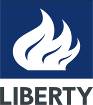 Projects Department															Approved																HOD Projects / HOD DepartmentASSESSMENT AND PREVENTION OF EVNIRONMENTAL ASPECTS AND WASTE MANAGEMENTContractor:________________________________DESCRIPTION OF ACTIVITY:DETAILING OF WORKS / ENVIRONMENTAL ASPECTS – WASTE GENERATION – CONSUMPTION OF NATURAL RESOURCESNote: The identification of environmental aspects will be done by the environmental representative of the contractor with the assistance of environmental responsible from the beneficiary.            Prepared by                                                                                                      Agreed by                            Envir. Rep of the contractor 					Envir. Rep from the beneficiaryS.NoActivities performed within contracted workPossibile aspecte identified as having an impact on environmentPreventive measures against pollution taken by contractor